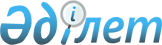 Қызылқұм ауылдық округі Қызылқұм ауылы аумағында шектеу іс-шараларын белгілеу туралы
					
			Күшін жойған
			
			
		
					Оңтүстік Қазақстан облысы Шардара ауданы Қызылқұм ауылдық округі әкімінің 2017 жылғы 28 ақпандағы № 3 шешімі. Оңтүстік Қазақстан облысының Әділет департаментінде 2017 жылғы 31 наурызда № 4004 болып тіркелді. Күші жойылды - Оңтүстік Қазақстан облысы Шардара ауданы Қызылқұм ауылдық округі әкімінің 2017 жылғы 17 мамырдағы № 8 шешімімен
      Ескерту. Күшi жойылды - Оңтүстiк Қазақстан облысы Шардара ауданы Қызылқұм ауылдық округі әкімінің 17.05.2017 № 8 шешімімен (алғашқы ресми жарияланған күннен кейін күнтізбелік он күн өткен соң қолданысқа енгізіледі).
      "Ветеринария туралы" Қазақстан Республикасының 2002 жылғы 10 шілдедегі Заңының 10-1 бабының 7) тармақшасына сәйкес, Қазақстан Республикасы Ауыл шаруашылығы министрлігі Ветеринариялық бақылау және қадағалау комитетінің Шардара аудандық аумақтық инспекциясының бас мемлекеттік ветеринариялық-санитариялық инспекторының 2017 жылғы 3 ақпандағы № 01-3/25 ұсынысы негізінде және жануарлардың жұқпалы ауруларының ошақтарын жою мақсатында Қызылқұм ауылдық округінің әкімі ШЕШІМ ҚАБЫЛДАДЫ:
      1. Тексеруге өткізілген шибөрі жануарынан "Құтырық" ауруына оң нәтиже көрсетуіне байланысты, Қызылқұм ауылдық округі Қызылқұм ауылы аумағында шектеу іс-шаралары белгіленсін.
      2. Осы шешімнің орындалуын бақылауды өзіме қалдырамын.
      3. Осы шешім алғашқы ресми жарияланған күнінен бастап қолданысқа енгізіледі.
					© 2012. Қазақстан Республикасы Әділет министрлігінің «Қазақстан Республикасының Заңнама және құқықтық ақпарат институты» ШЖҚ РМК
				
      Қызылқұм ауылдық

      округінің әкімі

О.Кулиев
